REGISTRATION FORM / FORMULARIO DE REGISTROPlease send this form to: / Por favor envíe este formulario a:E-mail:		icaonacc@icao.int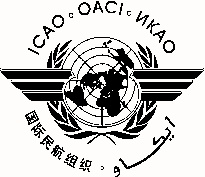 ADS-B/IMPInternational Civil Aviation OrganizationOrganización de Aviación Civil InternacionalInternational Civil Aviation OrganizationOrganización de Aviación Civil InternacionalNorth American, Central American and Caribbean Office (NACC)Oficina para Norteamérica, Centroamérica y Caribe (NACC)North American, Central American and Caribbean Office (NACC)Oficina para Norteamérica, Centroamérica y Caribe (NACC)ICAO/FAA Workshop on ADS-B and Multilateration Implementation / Taller OACI/FAA sobre Implementación ADS-B y MultilateraciónICAO/FAA Workshop on ADS-B and Multilateration Implementation / Taller OACI/FAA sobre Implementación ADS-B y MultilateraciónMexico City, Mexico, 19 to 22 May 2014 / Ciudad de México, México, 19 al 22 de mayo de 2014Mexico City, Mexico, 19 to 22 May 2014 / Ciudad de México, México, 19 al 22 de mayo de 2014ADS-B Task Force Follow-up Meeting / Reunión de Seguimiento del Grupo de Tarea ADS-BADS-B Task Force Follow-up Meeting / Reunión de Seguimiento del Grupo de Tarea ADS-BMexico City, Mexico, 23 May 2014 / Ciudad de México, México, 23 de mayo de 2014Mexico City, Mexico, 23 May 2014 / Ciudad de México, México, 23 de mayo de 2014I will attend / Asistiré:I will attend / Asistiré:I will attend / Asistiré:I will attend / Asistiré:ICAO/FAA Workshop on ADS-B and Multilateration / Taller OACI/FAA sobre Implementación ADS-B y Multilateración ADS-B Task Force Follow-up Meeting / Reunión de Seguimiento del Grupo de Tarea ADS-B1.Name Nombre2.Position Cargo3.OrganizationOrganización4.CountryPaís5.TelephoneTeléfono6.E-mailCorreo-e